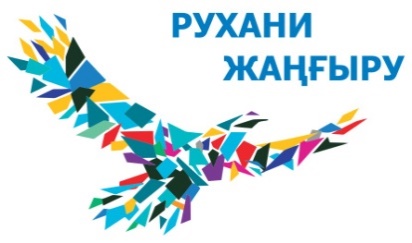 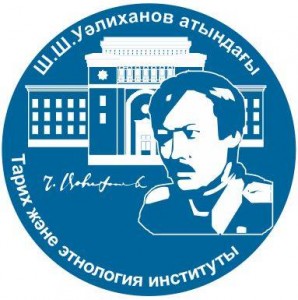 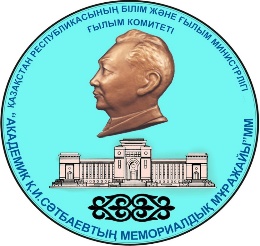 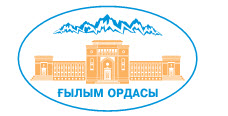 МЕМОРИАЛЬНЫЙ МУЗЕЙ АКАДЕМИКА К.И.САТПАЕВАИНСТИТУТ ИСТОРИИ И ЭТНОЛОГИИ ИМ. Ч.Ч. ВАЛИХАНОВАРГП НА ПХВ «ҒЫЛЫМ ОРДАСЫ»ИНФОРМАЦИОННОЕ ПИСЬМОУважаемые коллеги! 25 марта 2022 года Мемориальный музей академика К.И. Сатпаева совместно с Институтом истории и этнологии имени Ч.Ч. Валиханова и РГП на ПХВ «Ғылым Ордасы» проводит в онлайн и оффлайн режимах круглый стол на тему «Новый Казахстан и актуальные вопросы сохранения и популяризации историко-культурного наследия в Казахстане, актуализация менеджмента в сфере культуры», посвященный 70-летию со дня рождения Алтаева Базарбая Еркебаевича, деятеля культуры РК, историка, культуролога, музееведа, отличника государственной службы РК.Б.Е. Алтаев на протяжении более чем тридцати семи лет работал в аппарате Министерства культуры РК в разных должностях: гл. специалист, начальник отдела музеев, руководитель Управления культурного наследия, музеев и библиотек, заместитель директора Департамента историко-культурного наследия министерства. Его деятельность была направлена на сохранение, изучение и популяризацию культурно-исторического наследия Казахстана. Под руководством выдающегося общественного и государственного деятеля Узбекали Джанибекова Алтаев Б.Е. участвовал в создании в Казахстане разветвленной сети разнопрофильных музейных учреждений, в том числе музеев-заповедников, которые формируют в настоящее время целые туристические направления в республике. При его непосредственном участии была разработана и реализована в 2000-е гг. государственная программа «Культурное наследие», ставшая своеобразным брендом культуры Казахстана. Он также является автором разработчиком ряда других программ в сфере культуры, которые стали мощным импульсом для возрождения и регенерации памятников истории, археологии, этнографии, мемориально-культовой архитектуры и градостроительства и др. в Казахстане. Б.Е. Алтаев является автором сотен научно-популярных статей и материалов об историко-культурном наследии, музеях Казахстана, опубликованных в научных изданиях, энциклопедиях, республиканских и региональных журналах и газетах. С его участием номинированы в список Всемирного культурного наследия ЮНЕСКО уникальные памятники Казахстана, в числе которых культурные объекты казахстанского участка Великого шелкового пути.Следует отметить, что Б.Е. Алтаев внес также достойный вклад в реализацию ряда международных проектов, как реставрационные работы мавзолея и мечети Султана Бейбарса в Сирии и Египте, строительство историко-культурного центра Аль-Фараби в Дамаске, увековечение в Оренбурге имен лидеров Алаш Орды А. Байтурсунова, А. Букейханова путем установки мемориальных досок. Является одним из авторов научной концепции Национального музея РК в Астане. Б.Е. Алтаев внес большой вклад и способствовал пополнению фондов Национального музея РК уникальными экспонатами, в числе которых редчайшие золотые артефакты, которые до этого находились в собственности отечественных археологов. В настоящее время, он продолжает активно заниматься исследованием и популяризацией научного наследия академика АН СССР и КазССР К.И. Сатпаева посредством организации международных, республиканских и региональных научно-практических конференций и выставок о жизни и деятельности великого ученого. Является координатором клуба «Друзья музея академика К.И. Сатпаева».Основные направления работы круглого стола:Теоретико-методологические проблемы и современные концепции развития культуры Казахстана;Актуальные вопросы культуры и историко-культурного наследия Казахстана нового времени;Актуальные проблемы культуры Казахстана ХХ века;Изучение современной культуры Казахстана;  Обсуждение проблемных вопросов в сфере соблюдения правового регулирования режима земель на территории охранных зон заповедников-музеев; Обсуждение ситуации с ведением строительства на заповедных территориях;Мониторинг исполнения Закона РК в сфере сохранения историко–культурного наследия;Подготовка и расстановка кадров в организациях культуры (музеях, заповедниках, реставрационных организациях).	Участники: ученые различных направлений науки – историки, памятниковеды, геологи, руководители и специалисты республиканских и региональных музеев и музеев-заповедников, эксперты по культуре, искусствоведы и т.д.Приглашаем принять участие в работе круглого стола в онлайн и оффлайн режимах: идентификатор конференции: 862 4250 7526, код доступа: 268324.Подключиться к конференции Zoom: https://us02web.zoom.us/j/86242507526?pwd=ZmZvUll0Z3Nsd2NrZU9BRkY1azk2QT09.Время: 25 марта 2022 г. в 15:00. г. Алматы.Рабочие языки круглого стола: казахский, русский. Для участия в работе круглого стола просим выслать темы выступлений до 20 марта 2022 г. Адрес: 050100 г. Алматы, ул. Шевченко, 28, «Ғылым ордасы» ШЖҚ РМК-ның Орталық ғылыми кітапханасы, 3-ші қабат, конференц-залКонтакты орг. комитета: Айтмухамбетова Бахытжамал Айтмухамбетова – специалист Мемориального музея академика К.И. Сатпаева, е-mail: muzei Satpaeva@mail.ru; Курманалина Нургуль Нурсултановна – Ученый секретарь Института истории и этнологии им. Ч.Ч. Валиханова, моб.:  87714630863, е-mail: nurgulca@mail.ru.С уважением, оргкомитет